Type : E=écrit, EI=exposé individuel, EC=exposé en classe, EX=expérimentation, QCMCritères évaluation :A=Analyse, S=synthèse,AR=argumentation, D=démarche, R=résultatsCachet humide du département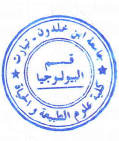 Nom EES         : UNIVERSITE IBN KHALDOUN DE TIARETDépartement : Sciences de la Nature et de la VieSYLLABUS DE LA MATIERE(à publier dans le site Web de l’institution)Biostatistiques section 2ENSEIGNANT DU COURS MAGISTRALENSEIGNANT DU COURS MAGISTRALChohri Mohamed Chohri Mohamed Chohri Mohamed Chohri Mohamed ENSEIGNANT DU COURS MAGISTRALENSEIGNANT DU COURS MAGISTRALRéception des étudiants par semaineRéception des étudiants par semaineRéception des étudiants par semaineRéception des étudiants par semaineEmail mohamedens48@gmail.comJour :                         Mardi heure09h30Tél de bureauJour :                         heureTél secrétariatJour :                         heureAutrepersonnel: Bâtiment :                                 L'amphi B2         FSNVBureau :perso.TRAVAUX DIRIGES(Réception des étudiants par semaine)TRAVAUX DIRIGES(Réception des étudiants par semaine)TRAVAUX DIRIGES(Réception des étudiants par semaine)TRAVAUX DIRIGES(Réception des étudiants par semaine)TRAVAUX DIRIGES(Réception des étudiants par semaine)TRAVAUX DIRIGES(Réception des étudiants par semaine)TRAVAUX DIRIGES(Réception des étudiants par semaine)TRAVAUX DIRIGES(Réception des étudiants par semaine)NOMS ET PRENOMS DES ENSEIGNANTS Bureau/salle réceptionSéance 1Séance 1Séance 2Séance 2Séance 3Séance 3NOMS ET PRENOMS DES ENSEIGNANTS Bureau/salle réceptionjourheurejourHeurejourheureChohri Mohamed L'amphi B2         FSNV     Mercredi     13h30 TRAVAUX PRATIQUES(Réception des étudiants par semaine)TRAVAUX PRATIQUES(Réception des étudiants par semaine)TRAVAUX PRATIQUES(Réception des étudiants par semaine)TRAVAUX PRATIQUES(Réception des étudiants par semaine)TRAVAUX PRATIQUES(Réception des étudiants par semaine)TRAVAUX PRATIQUES(Réception des étudiants par semaine)TRAVAUX PRATIQUES(Réception des étudiants par semaine)TRAVAUX PRATIQUES(Réception des étudiants par semaine)NOMS ET PRENOMS DES ENSEIGNANTS Bureau/salle réceptionSéance 1Séance 1Séance 2Séance 2Séance 3Séance 3NOMS ET PRENOMS DES ENSEIGNANTS Bureau/salle réceptionjourheurejourheurejourheureDESCRIPTIF DU COURSDESCRIPTIF DU COURSDESCRIPTIF DU COURSDESCRIPTIF DU COURSDESCRIPTIF DU COURSDESCRIPTIF DU COURSDESCRIPTIF DU COURSDESCRIPTIF DU COURSDESCRIPTIF DU COURSObjectifObjectifObjectifInterprétation des séries de données, le traitement des lacunes dans les mêmes séries et la présentation graphique de ces interprétationsL’apporter certains outils méthodologiques classiquement utilisés pour décrire et tester des phénomènes biologiques.Connaissances préalables recommandées.Statistiques.Interprétation des séries de données, le traitement des lacunes dans les mêmes séries et la présentation graphique de ces interprétationsL’apporter certains outils méthodologiques classiquement utilisés pour décrire et tester des phénomènes biologiques.Connaissances préalables recommandées.Statistiques.Interprétation des séries de données, le traitement des lacunes dans les mêmes séries et la présentation graphique de ces interprétationsL’apporter certains outils méthodologiques classiquement utilisés pour décrire et tester des phénomènes biologiques.Connaissances préalables recommandées.Statistiques.Interprétation des séries de données, le traitement des lacunes dans les mêmes séries et la présentation graphique de ces interprétationsL’apporter certains outils méthodologiques classiquement utilisés pour décrire et tester des phénomènes biologiques.Connaissances préalables recommandées.Statistiques.Interprétation des séries de données, le traitement des lacunes dans les mêmes séries et la présentation graphique de ces interprétationsL’apporter certains outils méthodologiques classiquement utilisés pour décrire et tester des phénomènes biologiques.Connaissances préalables recommandées.Statistiques.Interprétation des séries de données, le traitement des lacunes dans les mêmes séries et la présentation graphique de ces interprétationsL’apporter certains outils méthodologiques classiquement utilisés pour décrire et tester des phénomènes biologiques.Connaissances préalables recommandées.Statistiques.Type Unité EnseignementType Unité EnseignementType Unité EnseignementUE MéthodologiqueUE MéthodologiqueUE MéthodologiqueUE MéthodologiqueUE MéthodologiqueUE MéthodologiqueContenu succinctContenu succinctContenu succinctStatistiques descriptives : paramètre de dispersion et de position, représentations graphiques usuelles.- Méthode des moindres carrés, droite de régression,ajustement par des fonctions de puissances- Statistiques paramétriques : intervalles de confiance, test d’égalité des moyennes et d’égalité des variances de deux échantillons.- Tests non paramétriques : tests d’adéquation du khi-deux, test de comparaison de deux échantillons- Probabilités : Vocabulaire de base, Probabilités élémentaires,Probabilités conditionnelles, Variables aléatoires discrètes, Variables aléatoires continuesStatistiques descriptives : paramètre de dispersion et de position, représentations graphiques usuelles.- Méthode des moindres carrés, droite de régression,ajustement par des fonctions de puissances- Statistiques paramétriques : intervalles de confiance, test d’égalité des moyennes et d’égalité des variances de deux échantillons.- Tests non paramétriques : tests d’adéquation du khi-deux, test de comparaison de deux échantillons- Probabilités : Vocabulaire de base, Probabilités élémentaires,Probabilités conditionnelles, Variables aléatoires discrètes, Variables aléatoires continuesStatistiques descriptives : paramètre de dispersion et de position, représentations graphiques usuelles.- Méthode des moindres carrés, droite de régression,ajustement par des fonctions de puissances- Statistiques paramétriques : intervalles de confiance, test d’égalité des moyennes et d’égalité des variances de deux échantillons.- Tests non paramétriques : tests d’adéquation du khi-deux, test de comparaison de deux échantillons- Probabilités : Vocabulaire de base, Probabilités élémentaires,Probabilités conditionnelles, Variables aléatoires discrètes, Variables aléatoires continuesStatistiques descriptives : paramètre de dispersion et de position, représentations graphiques usuelles.- Méthode des moindres carrés, droite de régression,ajustement par des fonctions de puissances- Statistiques paramétriques : intervalles de confiance, test d’égalité des moyennes et d’égalité des variances de deux échantillons.- Tests non paramétriques : tests d’adéquation du khi-deux, test de comparaison de deux échantillons- Probabilités : Vocabulaire de base, Probabilités élémentaires,Probabilités conditionnelles, Variables aléatoires discrètes, Variables aléatoires continuesStatistiques descriptives : paramètre de dispersion et de position, représentations graphiques usuelles.- Méthode des moindres carrés, droite de régression,ajustement par des fonctions de puissances- Statistiques paramétriques : intervalles de confiance, test d’égalité des moyennes et d’égalité des variances de deux échantillons.- Tests non paramétriques : tests d’adéquation du khi-deux, test de comparaison de deux échantillons- Probabilités : Vocabulaire de base, Probabilités élémentaires,Probabilités conditionnelles, Variables aléatoires discrètes, Variables aléatoires continuesStatistiques descriptives : paramètre de dispersion et de position, représentations graphiques usuelles.- Méthode des moindres carrés, droite de régression,ajustement par des fonctions de puissances- Statistiques paramétriques : intervalles de confiance, test d’égalité des moyennes et d’égalité des variances de deux échantillons.- Tests non paramétriques : tests d’adéquation du khi-deux, test de comparaison de deux échantillons- Probabilités : Vocabulaire de base, Probabilités élémentaires,Probabilités conditionnelles, Variables aléatoires discrètes, Variables aléatoires continuesCrédits de la matièreCrédits de la matièreCrédits de la matière  3     3     3     3     3     3   Coefficient de la matièreCoefficient de la matièreCoefficient de la matière  2   2   2   2   2   2 Pondération ParticipationPondération ParticipationPondération Participation30%30%30%30%30%30%Pondération AssiduitéPondération AssiduitéPondération Assiduité80%80%80%80%80%80%Calcul Moyenne C.CCalcul Moyenne C.CCalcul Moyenne C.C  TD =50%(Assiduité+Participation)+50% (Evaluation (Exercices)  TD =50%(Assiduité+Participation)+50% (Evaluation (Exercices)  TD =50%(Assiduité+Participation)+50% (Evaluation (Exercices)  TD =50%(Assiduité+Participation)+50% (Evaluation (Exercices)  TD =50%(Assiduité+Participation)+50% (Evaluation (Exercices)  TD =50%(Assiduité+Participation)+50% (Evaluation (Exercices)Compétences viséesCompétences viséesCompétences viséesEVALUATION DES CONTROLES CONTINUS DE CONNAISSANCESEVALUATION DES CONTROLES CONTINUS DE CONNAISSANCESEVALUATION DES CONTROLES CONTINUS DE CONNAISSANCESEVALUATION DES CONTROLES CONTINUS DE CONNAISSANCESEVALUATION DES CONTROLES CONTINUS DE CONNAISSANCESEVALUATION DES CONTROLES CONTINUS DE CONNAISSANCESEVALUATION DES CONTROLES CONTINUS DE CONNAISSANCESEVALUATION DES CONTROLES CONTINUS DE CONNAISSANCESEVALUATION DES CONTROLES CONTINUS DE CONNAISSANCESEVALUATION DES CONTROLES CONTINUS DE CONNAISSANCESPREMIER CONTROLE DE CONNAISSANCESPREMIER CONTROLE DE CONNAISSANCESPREMIER CONTROLE DE CONNAISSANCESPREMIER CONTROLE DE CONNAISSANCESPREMIER CONTROLE DE CONNAISSANCESPREMIER CONTROLE DE CONNAISSANCESPREMIER CONTROLE DE CONNAISSANCESPREMIER CONTROLE DE CONNAISSANCESPREMIER CONTROLE DE CONNAISSANCESPREMIER CONTROLE DE CONNAISSANCESJourSéanceDuréeDuréeType (1)Doc autorisé (Oui, Non)BarèmeEchange après évaluation(date Consult. copie)Critères évaluation (2)Critères évaluation (2)  19-04-2023    13h30  30m     30m    E  Non     Sur 10  DEUXIEME CONTROLE DE CONNAISSANCESDEUXIEME CONTROLE DE CONNAISSANCESDEUXIEME CONTROLE DE CONNAISSANCESDEUXIEME CONTROLE DE CONNAISSANCESDEUXIEME CONTROLE DE CONNAISSANCESDEUXIEME CONTROLE DE CONNAISSANCESDEUXIEME CONTROLE DE CONNAISSANCESDEUXIEME CONTROLE DE CONNAISSANCESDEUXIEME CONTROLE DE CONNAISSANCESDEUXIEME CONTROLE DE CONNAISSANCESJourSéanceDuréeDuréeType (1)Doc autorisé (Oui, Non)BarèmeEchange après évaluation(date consultation copies)Critères évaluation (2)Critères évaluation (2)EQUIPEMENTS ET MATERIELS UTILISESEQUIPEMENTS ET MATERIELS UTILISESAdresses Plateformes     https://moodle.univ-tiaret.dz/Noms Applications (Web, réseau local)     WebPolycopiés      Polycopié de Cours Matériels de laboratoiresMatériels de protectionMatériels de sorties sur le terrainLES ATTENTESLES ATTENTESAttendues des étudiants (Participation-implication)Attentes de l’enseignantBIBLIOGRAPHIEBIBLIOGRAPHIELivres et ressources numériques  BENZEON J.P., 1984- L’analyse des données. Ed. Bordas, Tomes I et II.HUET S., JOLIVET E. et MESSEON A., 1992- La régression non linéaire : méthodes et applications en biologie. Ed. INRA.    Articles Probabilités et statistiques (Audet, Boucher, Caumartin, Skeene)Probabilités et tests d'hypothèse (Francois Cottet-Emard)Polycopiés  Polycopié de Cours    Sites Web